Vereniging van Erkende Keurbedrijven, Hijs- & hefmiddelen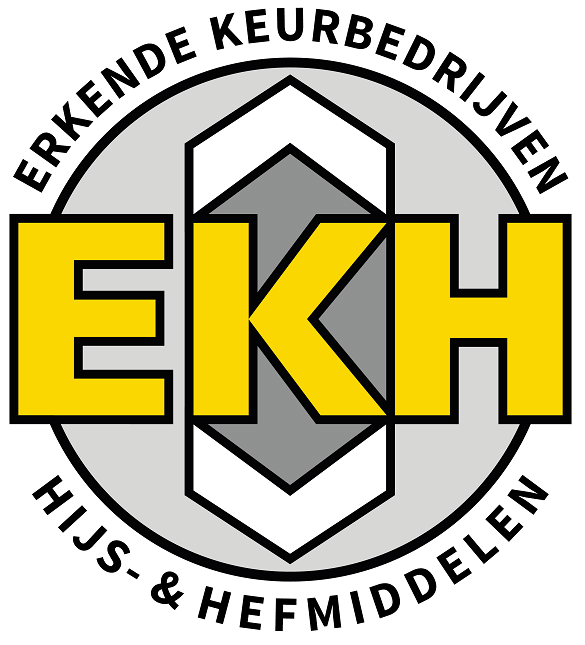 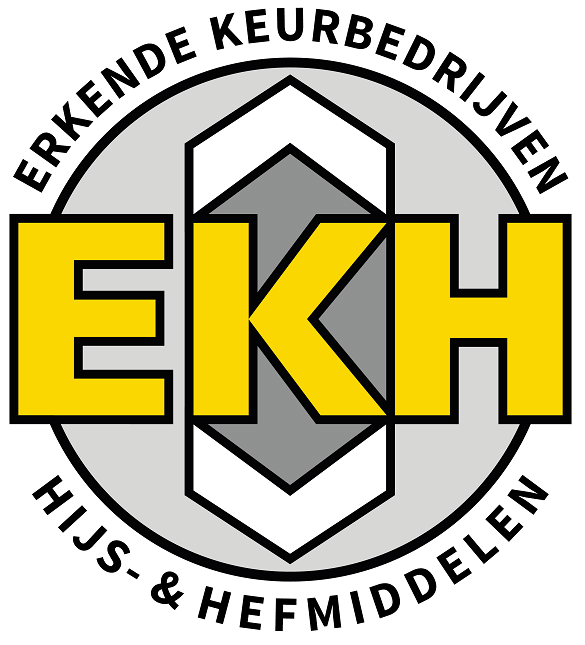 EKH Keurmeestersdagen voor Keurmeesters Hijs- en Hefgereedschappen (ODH)Datum	17 maart 2023 of 13 oktober 2023Tijd: 	09.0 – 13.00 uurLocatie	Metaalunie	Einsteinbaan 1	3439 NJ  Nieuwegein	Programma*		Koffie, registratie aanwezigen	09:00 – 09:15Welkom en introductie	09:15 – 09:30
Staalkabels deel 1	09:30 – 10:30Pauze, lunch	10:30 – 11:00Staalkabels deel 2	11:00 – 11:30Haken en hijskettingen: afkeurmaatstaven	11:30 – 12:00Wijzigingen Werkvoorschriften OdH	12:00 – 12:20Broodjeslunch	12.20 – 13.00* Programma onder voorbehoud van wijzigingen. 
Afhankelijk van het aantal deelnemers kunnen programmaonderdelen ook in een andere volgorde behandeld worden.Let op: het formulier op de volgende pagina is uitsluitend bedoeld voor keurmeesters die NIET voor een EKH-bedrijf werken!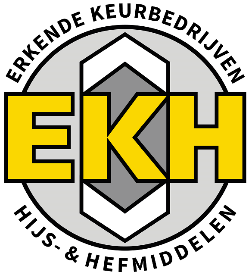 Ondergetekende,________________________________________________ (naam in blokletters)________________________________________________ (naam onderneming)________________________________________________ (adres)________________________________________________ (postcode en woonplaats)Telefoon: _________________________ E-mail: ____________________________________ Naam keurmeester: _______________________________________________Certificaatnummer: ________________________________________________E-mail keurmeester: _______________________________________________Laat hierdoor weten dat genoemde keurmeester hijskranen zal deelnemen aan de aangegeven Keurmeestersdag voor keurmeesters op:  17 maart 2023* /  13 oktober 2023*Opmerkingen/vragen:___________________________________________________________________Plaats en datum: ________________________________________________________________________________________ (handtekening)*s.v.p. aankruisen en uiterlijk twee weken vóór de aangekruiste datumterugzenden naar info@ekh.nl